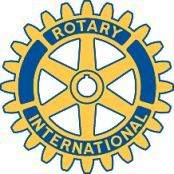 Rotary Club of Carleton Place and Mississippi Mills       Meeting of April 15, 2013This meeting was absent Rotarians Gordon and Judith who both had personal commitments which took them to be with family.  As usual President Robert opened the meeting by asking Secretary Doug to report on any correspondence received during the previous week.The first item was one that had been deferred from the previous week because of our hosting guests from the North Lanark Historical Society.  A letter had been received from RI asking our Club if we would like to delegate would like to assign a proxy vote to another Rotarian who had planned on attending the International Conference in Lisbon, Portugal at the end of June this year.  When the Club members in attendance were asked if they knew of someone to delegate, we could not.  It was then left to contact the District to see if someone from there would be willing to act as our proxy.The next item received was from the County of Lanark in regard to our Club’s support of their annual road side cleanup in the spring.  After some discussion, it was decided that the County should be contacted to inform them that we would like to perform the work on Friday, May 10th.Robert then asked Treasurer Mike to give a status report on the sales of mushroom compost and the other necessary preparations.  Mike said that Ex-Rotarian David Kirkpatrick had asked a friend of his to help deliver bags.  Mike also asked that all orders be in to him no later than April 22nd.  Robert asked Mike if he had arranged for a porta-potty to be present over the weekend of the sale and if was also aware that there may be a chain across the entrance to the Old Barracks lot.  Mike said he would follow up.  Rotarian Marion then said that she would ensure that pizza and drinks were available for the students who would be bagging the compost for us.Rotarian Al then asked to speak.  He wanted to know if the Club had any candidates in mind to replace Ex-Rotarian Arthur as the Sergeant-At-Arms.  Rotarian Faye said that she would be willing to do the job, but could only commit to being available for the meeting’s setup and not the tear down.  Rotarian Brian then said that he would be available to do the latter part of the meeting.  Keys for the storage locker were then distributed at the end of the meeting to Brian and to Faye.Rotarian Marion then asked to speak about the potential for having a sign emplaced at the new all abilities park that was opened up early last summer.  Doug said that he would contact the person responsible at the Town to see where that aspect of the project stood at.